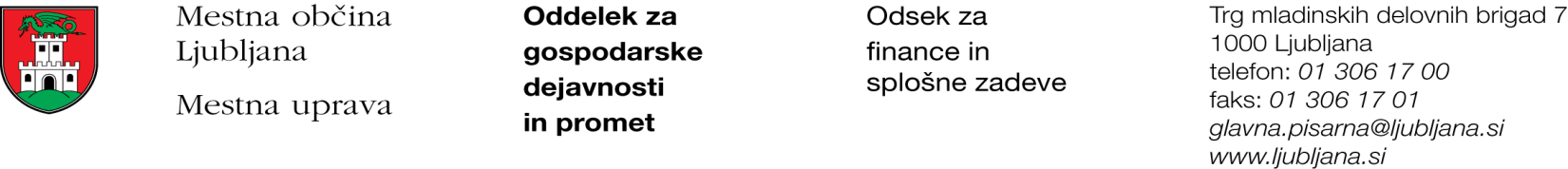 Številka: 351-227/2017-2Datum: 23. 11. 2017Mestna občina Ljubljana, na podlagi tretjega odstavka 55. člena Uredbe o stvarnem premoženju države in samoupravnih lokalnih skupnosti (Uradni list RS, št. 34/11, 42/12, 24/13, 10/14 in 58/16), objavlja naslednjo:NAMERO O SKLENITVI NEPOSREDNE POGODBEMestna občina Ljubljana objavlja namero o sklenitvi neposredne pogodbe o ustanovitvi služnosti na nepremičnini ID znak: parcela 1770 2475/1.Predmet pogodbe bo ustanovitev služnostne pravice v javno korist gradnje, obratovanja, rekonstrukcije, vzdrževanja in nadzora elektro kabelske kanalizacije, z ustreznimi dostopi in dovozi, za čas obratovanja elektro kabelske kanalizacije, na nepremičnini ID znak: parcela 1770 2475/1 v dolžini 370 m in širini 1 m levo in desno od osi elektro kabelske kanalizacije in štirih kabelskih jaškov dimenzij 2,8 m ×1,6 m ×1,8 m, kot to izhaja iz PGD št. 17-040, iz septembra 2017, ki ga je izdelala družba Novera projekt d.o.o., Letališka cesta 27, 1000 Ljubljana.Pogodba bo sklenjena po preteku 15 dni od dneva objave te namere na spletni strani Mestne občine Ljubljana.MESTNA OBČINA LJUBLJANA